2020-2021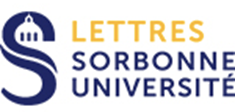 MASTER RECHERCHE 1ère année (M1)EMPLOI DU TEMPS SEMESTRE 1 Sous réserve de modificationsDébut des cours: Lundi 14 septembre 2020LUNDILUNDILUNDILUNDILUNDI11h30 - 13h00Histoire des idées - Mutualisé M3M1AL0404AGARD Salle 40913h30 - 15h00CivilisationM1AL0409MIARD-DELACROIXSalle 40915h30 - 17h30Atelier de méthode - Mutualisé M3M1AL0421MIARD-DELACROIXSalle 409MARDIMARDIMARDIMARDIMARDI14h30 - 16h00AnglaisM1GNNANLOPOUKHINESalle 205MERCREDIMERCREDIMERCREDIMERCREDIMERCREDI08h30 - 10h30 Outils numériques M1AL0423LAPLENIESalle 21210h30 - 12h00Cinéma - Mutualisé M3 et MEGENM1AL0411CARRE28 - Salle vidéo13h30 - 15h00Littérature - Mutualisé M3M1AL0405LEMOELSalle 212JEUDIJEUDIJEUDIJEUDIJEUDI08h30 - 10h00Linguistique moderneM1AL0401DALMASSalle 11511h30 - 12h30Discours médiatiques - Mutualisé M3M1AL0422CARRESalle 11513h00 - 15h00Europe centrale - Mutualisé M3M1AL0410BECHTELSalle 213 bis15h00 - 16h30Version en alternanceM1AL0424GUILLAUMESalle 20715h30 -17h00Thème en alternanceM1AL0424ARLAUDSalle 116VENDREDIVENDREDIVENDREDIVENDREDIVENDREDI09h00 - 10h30Linguistique historique - Mutualisé M3M1AL0402PASQUESSalle 20911h00 - 12h30 Contraction croiséeM1AL0425MAUFROY Salle 412